г. УссурийскВ соответствии  с  Федеральным    законом  от   06 октября     2003  года № 131-ФЗ «Об общих принципах организации местного самоуправления в Российской Федерации», Федеральным законом от 29 декабря 2012 года № 273-ФЗ «Об образовании в Российской Федерации», статьями 31, 56 Устава Уссурийского городского округа, постановлением администрации Уссурийского городского округа от 31 марта 2015 года № 895-НПА                  «Об утверждении Порядка разработки, реализации и оценки эффективности муниципальных программ Уссурийского городского округа и о признании утратившими силу некоторых нормативных правовых актов администрации Уссурийского городского округа», в целях уточнения мероприятий и объемов финансирования муниципальной программы, приведения в соответствие с действующим законодательствомПОСТАНОВЛЯЕТ:	1. Внести в постановление администрации Уссурийского городского округа от 15 декабря 2021 года № 2772-НПА «Об утверждении муниципальной программы «Развитие системы образования Уссурийского городского округа» на 2022 - 2027 годы» (далее – постановление) следующие изменения:	в муниципальной программе «Развитие системы образования Уссурийского городского округа» на 2022 - 2027 годы», утвержденной постановлением (далее – Программа):	а) в Программе:	в разделе IV «Перечень и краткое описание основных мероприятий муниципальной программы» (далее – раздел IV):	раздел IV после слов «Программное мероприятие, указанное в пункте 7.7. Приложения № 1  к муниципальной программе, предусматривает направление бюджетных ассигнований на реализацию  мероприятий , направленных на создание современной инфраструктуры для отдыха детей и их оздоровление  путем возведения некапитальных строений, сооружений (быстровозводимых конструкций), а также при проведении капитального ремонта объектов инфраструктуры организаций отдыха детей и их оздоровления (МАУ ДОЛ «Надежда»)» дополнить абзацем следующего содержания:	«Программное мероприятие, указанное в пункте 7.8. Приложения № 1 к муниципальной программе, предусматривает направление бюджетных ассигнований на реализацию мероприятий, направленных на создание условий для соблюдения в МАУ ДОЛ «Надежда» требований к воздушно- тепловому режиму, водоснабжению и канализации, предусмотренных санитарными правилами СП 2.4.3648-20 «Санитарно-эпидемиологические требования к организации воспитания и обучения, отдыха и оздоровления детей и молодежи»;	б) в Приложении № 1 «Перечень мероприятий муниципальной программы «Развитие системы образования Уссурийского городского округа» на 2022 – 2027 годы» к Программе:	в строке 7.5	в подстроке «всего» в графе 5 цифры «44808,01» заменить цифрами «25148,01»;	в  подстроке «средства местного бюджета» в графе 5 цифры «1117,61» заменить цифрами «527,81»;	в подстроке «средства краевого бюджета» в графе 5 цифры «36136,05» заменить цифрами «17065,85»;	в подстроке «всего» в графе 8 цифры «37253,66» заменить цифрами «17593,66»;	в  подстроке «средства местного бюджета» в графе 8 цифры «1117,61» заменить цифрами «527,81»;	в подстроке «средства краевого бюджета» в графе 8 цифры «36136,05» заменить цифрами «17065,85»;	дополнить строкой 7.8 следующего содержания:	в) Приложение № 3 «Финансовое обеспечение муниципальной программы «Развитие системы образования Уссурийского городского округа» на 2022 – 2027 годы» к Программе изложить в новой редакции (прилагается).	2. Управлению культуры администрации Уссурийского городского округа (Тесленко) опубликовать настоящее постановление в средствах массовой информации.	3. Управлению делами аппарата администрации Уссурийского городского округа (Болтенко) разместить настоящее постановление на официальном сайте администрации Уссурийского городского округа.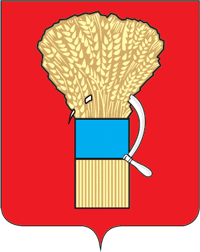 АДМИНИСТРАЦИЯУССУРИЙСКОГО ГОРОДСКОГО ОКРУГАПРИМОРСКОГО КРАЯПОСТАНОВЛЕНИЕАДМИНИСТРАЦИЯУССУРИЙСКОГО ГОРОДСКОГО ОКРУГАПРИМОРСКОГО КРАЯПОСТАНОВЛЕНИЕАДМИНИСТРАЦИЯУССУРИЙСКОГО ГОРОДСКОГО ОКРУГАПРИМОРСКОГО КРАЯПОСТАНОВЛЕНИЕ№ на 2022-2027 годы7.8Создание условий для соблюдения в МАУ ДОЛ «Надежда» требований к воздушно-тепловому режиму, водоснабжению и канализации016 0709 15007S2030  622Всего19660,000,000,0019660,000,000,000,002024МАУ ДОЛ «Надеж-да»7.8Создание условий для соблюдения в МАУ ДОЛ «Надежда» требований к воздушно-тепловому режиму, водоснабжению и канализации016 0709 15007S2030  622в том числе2024МАУ ДОЛ «Надеж-да»7.8Создание условий для соблюдения в МАУ ДОЛ «Надежда» требований к воздушно-тепловому режиму, водоснабжению и канализации016 0709 15007S2030  622средства местного бюджета589,800,000,00589,800,000,000,002024МАУ ДОЛ «Надеж-да»7.8Создание условий для соблюдения в МАУ ДОЛ «Надежда» требований к воздушно-тепловому режиму, водоснабжению и канализации016 0709 15007S2030  622средства краевого бюджета19070,200,000,0019070,200,000,000,002024МАУ ДОЛ «Надеж-да»Глава Уссурийского городского округа  Е.Е. Корж